Powiatowy Urząd Pracy w Kraśniku zaprasza osoby bezrobotne od 30 roku życia    
do udziału w projekcie Europejskiego Funduszu Społecznego pn.
 „Aktywizacja osób bezrobotnych powyżej 30 roku życia w powiecie kraśnickim VI”Oś priorytetowa 9 Rynek pracy, Działanie 9.2 Aktywizacja zawodowa – projekty PUP.Okres realizacji projektu: 01.01.2020- 30.06.2021 r.Celem projektu jest zwiększenie możliwości zatrudnienia osób od 30 r.ż. pozostających bez pracy w powiecie kraśnickim.W ramach projektu można skorzystać z jednej z następujących form wsparcia:staże,prace interwencyjne,szkolenia indywidualne,refundacja wyposażenia lub doposażenia stanowiska pracy dla skierowanego bezrobotnego,Jednorazowe środki na podjęcie działalności gospodarczej.Wartość projektu: 6 124 853,78 złZachęcamy do uczestnictwa w projekcie osoby bezrobotne oraz pracodawców 
z powiatu kraśnickiego.Szczególnie zwracamy uwagę na możliwość przeszkolenia w dowolnie wybranym przez siebie szkoleniu w ramach szkoleń indywidualnych.Beneficjent realizujący projekt- Powiatowy Urząd Pracy w Kraśniku www.krasnik.praca.gov.pl
Instytucja Zarządzająca RPO WL- Zarząd Województwa  Lubelskiego www.rpo.lubelskie.pl
Instytucja Pośrednicząca – Wojewódzki urząd Pracy w Lublinie www.wup.lublin.plProjekt realizowany ze środków Unii Europejskiej
w ramach Europejskiego Funduszu Społecznego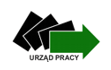 Wszelkie informacje są dostępne telefonicznie:  (081) 826 18 20 - staże;
(081) 826 18 21 - refundacja doposażenia stanowiska pracy oraz dotacja na założenie działalności gospodarczej, (081) 826 18 22 – szkolenia indywidualne, (081) 825-45-17 Prace interwencyjne. W siedzibie Powiatowego Urzędu Pracy: Al. Niepodległości 20, 23-204 Kraśnik.